Короткова В.А.,педагог-психолог МБОУ СОШ № 44 г.ХабаровскаИгры и упражнения,  развивающие слуховое восприятие и внимание(для полезного домашнего досуга)Одним из обязательных условий «беспроблемного» вхождения детей в процесс школьного обучения и успешного освоения навыков чтения и письма служит определенный (и достаточно высокий!) уровень развития слухового восприятия. Среди основных причин, вызывающих недоразвитие слухового восприятия, называют нарушения в деятельности левой височной области коры головного мозга вследствие родовых травм, травм или воспалительных заболеваний в раннем детстве. Микронарушения в деятельности отдельных зон мозга могут передаваться и по наследству, что провоцирует возникновение у детей трудностей при овладении грамотой на фоне достаточно благополучного общего развития. Причиной недостаточности фонематических процессов может выступать также отсутствие у детей необходимого опыта специальной деятельности по наблюдению и выделению фонематических явлений, обусловленное снижением внимания к этому аспекту развития детей со стороны близких взрослых — родителей, педагогов ДОУ.Недостатки фонематического восприятия могут быть изолированными или сочетаться с нарушениями звукопроизношения (фонетико-фонематическое недоразвитие речи). Недостатки произношения часто оказываются индикатором, свидетельствующим о неблагополучии в сфере звукового анализа.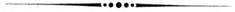 Выделение и называние неречевых звуков (например: бытовые шумы, звуки улицы, школы, звучание музыкальных инструментов и др.)Что за шум?Для этой игры понадобится коллекция самых разнообразных шумов. Например, звонок телефона, шипение кипящего чайника, звон бьющегося стекла, звук льющейся из крана воды, звук пишущего на доске мела и др. Лучше, если это будет аудио запись. Ведущий демонстрирует детям шум, они должны его отгадать. Звуки в темнотеИграющим завязывают глаза и ведущий производит какой-либо звук с помощью разных  предметов: бросает предметы на пол, ударяет по ним рукой, трет один предмет о другой и т.д. Игроки должны определить, с помощью каких предметов ведущий произвел звук. Если предмет указан правильно, ведущий  на виду у всех производит тот же звук, а отгадавший игрок занимает его место.Что я делаю? Дети с закрытыми глазами по характерным звукам, шумам, стукам, определяют действия, которые совершает ведущий: листать страницы книги, уронить предмет, переливать воду, писать мелом на доске, смять бумагу и т.д.Чем играем?Для игры потребуется набор предметов, способных издавать разные звуки: колокольчик, бубен, метроном, погремушка, свисток, деревянные и металлические ложки, озвученные мячи и др.Игра проводится на свежем воздухе. Для первой игры используется набор самых простых звуков, хорошо знакомых детям. При последующем проведении игры необходимо добавлять звучание новых предметов, причем с каждым новым звуком детей следует предварительно познакомить.Из числа играющих выбирают водящего, который становится спиной к игрокам на расстоянии 2—3 метров. Несколько игроков (3—4) по сигналу ведущего подходят к нему поближе и со словами «Чем играем?» начинают производить звуки. Водящий должен определить, какими предметами издаются звуки. Если он угадал верно, то может перейти в группу играющих, а игроки выбирают нового водящего. Если же нет, то он продолжает водить до тех пор, пока не даст верный ответ.СлухачиДетям предлагается прислушаться и назвать звуки, которые «живут» только в  комнате, затем переключить внимание на звуки, «живущие» внутри дома (исключая комнату), затем — на звуки, доносящиеся с улицы, звуки дороги и т.д. По окончании цепочки переключения слухового внимания необходимо обсудить все услышанные звуки с детьми.Где будильник?Все выходят из комнаты. Ведущий прячет большой, громко тикающий будильник. Игроки возвращаются и ищут будильник. Если кто-то нашел его, то шепчет на ухо ведущему, где будильник, и молча садится на пол. Игрок, который остался стоять последним, платит фант.Шумящие коробочки10—12 коробочек от «Киндер-сюрпризов», наполненные разными сыпучими, гремящими, стучащими и шуршащими материалами, например горохом, гречневой крупой, речным песком, фасолью, мелкими камешками и др., помогут организовать увлекательную игру, в которой ее участники должны найти среди всех коробочек две одинаково звучащие. Главный принцип заполнения коробочек — материал в парных коробочках должен быть не только идентичным, но и примерно одинаковым по весу и количеству, только тогда они будут звучать одинаково.Считай хлопки!Игроки должны хлопнуть в ладоши после трёх ( двух, четырёх, пяти) хлопков учителя. Выигрывает тот , кто ни разу не ошибсяРаспознавание по интонации и содержанию реплики ее автора; выделение в воспринятой на слух информации логических неточностейКто сказал комплимент?В этой игре принимает участие вся семья. Выбирается водящий, который поворачивается ко всем участникам спиной и закрывает глаза. После этого остальные игроки вперемешку (но по очереди!) говорят ему комплименты, например: «Саша, ты очень умный», «Ты самый аккуратный», «У тебя красивые волосы» и др. Водящему необходимо по голосу узнать, кто это сказал. После 3—4 угадываний водящий меняется; так продолжается до тех пор, пока все игроки не побудут в роли водящего. Обязательное условие этого круга — не искажать звучание своего голоса.При повторе игры правило изменяется — теперь каждый, кто говорит комплимент, хотя бы чуть-чуть должен изменить свой голос, например, говорить комплименты от имени хитрой Лисы Патрикеевны. Введение такого правила значительно усложняет задачу водящему и заставляет игроков, помимо прочего, проявить максимум изобретательности, выдумки, артистизма.Угадай, кто?Ведущий произносит соответствующим тоном ту или иную фразу и просит игроков как можно точнее отгадать, кто так говорит:Московское время 10 часов 5 минут.Налить вам еще чаю?Открой рот и скажи «а-а-а»!Раз, два, три — тебе водить!Мороженое — сливочное, клубничное, шоколадное!Днем ожидается облачная погода, без осадков, по области — туман.Осторожно, двери закрываются! Следующая остановка — «Трехгорная».Внимание! Прибытие поезда «Москва — Владивосток» ожидается в 18 часов и т.д.Так бывает или нет?В игре принимает участие вся семья. Задача — слушать внимательно стихотворение, а если в нем прозвучит какая-либо неточность (или то, что на самом деле не бывает), подать знак — хлопнуть в ладоши. Умный удод метлою удил,
Удочкой улицу мел крокодил.
Утка усатая мышку поймала,
Кошка с утятами в речку ныряла.
Что-то, наверное, было не так,
Что же напутал поэт наш, чудак?                                                    И. СеменоваТеплая весна сейчас,
Виноград созрел у нас.
Конь рогатый на лугу
Летом прыгает в снегу.
Поздней осенью медведь
Любит в речке посидеть.
А зимой среди ветвей
«Га-га-га» — пел соловей.
Быстро дайте мне ответ —
Это правда или нет?                                                  К. ЧуковскийСобака садится играть на гармошке,
Ныряют в аквариум рыжие кошки,
Носки начинают вязать канарейки,
Цветы малышей поливают из лейки,
Старик на окошке лежит, загорает,
А внучка и бабушка в куклы играют,
А рыбы читают веселые книжки,
Отняв потихонечку их у мальчишки...                                                3. АлександроваШире круг! Шире круг!
Шел по улице индюк,
На цепи бульдога вел
И хвостом дорогу мел.
Шире, шире, шире круг,А навстречу шел утюг,
Шел с корзинкой на базар,
Шел и гладил тротуар.
Шире, шире, шире круг!
Проглотил индюк утюг,
А бульдог — корзинку.Скушал, как сардинку.Рано утром, вечерком,Поздно на рассвете,Свекла ехала верхомВ парусной карете.А за ней, едва дыша,Тихо, аккуратно  Два кирпичных беляшаТопали обратно.А за ними во всю прыть,Мелкими шажкамиШкаф пытался переплытьБлюдо с пирожками.Ох!В лесу —
Переполох!
Кто б подумать
Только мог:
Муравей
Берлогу строит,
А медведь
Морковку ест.
Белка
ХодПодземный роет.
СлонВзлетает до небес.
Лев от зайца убегает.
ВолкКрадется по сосне.
Где жеЛес такой бывает?
Вы не знаете?
Во сне!                                                В. НестеренкоПравильно — неправильноИгровое задание — заметить смысловые неточности в звучащих предложениях и, услышав их, подать определенный знак (поднять руку, хлопнуть в ладоши и др.). Сначала роль ведущего выполняет взрослый, а потом дети могут сами предлагать друг другу определить правильность (неправильность) придуманных ими предложений:По утрам я сначала надеваю куртку, а потом — рубашку.Утром я сначала чищу зубы, а потом сажусь завтракать.Ночью я часто хожу гулять в лес.Вечером я очень плотно завтракаю и иду гулять и т.д.Запоминание и воспроизведение без ошибок ряда звуков, слогов, слов (начиная с 2-3 элементов и постепенно доводя их число до 6-7)Снежно-звуковой комТак же, как снежинки последовательно образуют снежный ком, можно почти такой же ком «слепить» из звуков и назвать его «снежно-звуковым». Для этого после предваряющего игру договора,  из каких звуков (например, только гласных, или только согласных, или любых), будет составлен снежно-звуковой ком — первый игрок называет звук. Второй игрок повторяет его и добавляет свой звук. Третий игрок повторяет два первых звука и называет свой — третий по счету и т.д.Выигрывает тот игрок, которому удастся «слепить» самый большой ком, т.е. правильно воспроизвести наиболее длинную цепочку звуков.Слоговые цепочкиВедущий, начиная игру, произносит первый слог, например МА. Второй участник игры повторяет этот слог и добавляет свой слог, начинающийся на тот же звук (МА — МО). Третий игрок повторяет два предыдущих слога и добавляет свой (МА — МО — МИ) и т.д. Выигрывает тот, кто правильно повторит самую длинную слоговую цепочку.Детям можно предложить придумывать цепочки как с прямыми, так и с обратными слогами или со стечением согласных звуков. Повторять их можно, сохраняя не только согласные, но и гласные звуки (ПА — МА — НА — РА ...; ОК — ОТ — ОР — ОШ...).Друг за другом повторяй!В эту игру можно играть с одним или несколькими детьми. Первый играющий называет любое слово, второй повторяет названное слово и добавляет к нему какое-либо свое. Третий игрок по порядку повторяет два первых слова и добавляет к нему свое слово и т.д. Тот, кто ошибается, выбывает из игры.Придумываем предложениеТак же, как и в предыдущих играх, игроки постепенно наращивают количество требующих точного повторения слов, но с одним условием — слова должны быть между собой связаны по смыслу, например:Синий...Синий автобус...Синий автобус едет...Синий автобус едет по ...Синий автобус едет по улице...Синий автобус едет по улице, которая... и т.д.Подбор сходных по звучанию словПродолжи стихиВедущий предлагает игрокам закончить стихотворные строчки, подобрав слова с опорой на их смысл и звучание:«Му» и «Му» —
одно лишь слово
говорит всегда ... (корова).Бываю одностволкой,
Бываю и двустволкой,
Но все-таки Название моё... (ружье).То правое, то левое,
Она понежит ушко.
Всегда такая мягкая
Любимая ... (подушка).День погас,
И солнцу: «Прочь!»Приказала быстро ... (ночь).Всегда летит под облака —
Он легкий и отважный.
Известно всем наверняка,
Что это ... (змей бумажный).У папаши и сынишки
Фраки, белые манишки.
Два серьезных господина —
Антарктических ... (пингвина).Земля лучами
Так согрета,Что босиком гуляет ... (лето).Он сродни
Речному раку,
Он готов
Идти в атаку,
Повторяя:
«Я не слаб!»Как зовут задиру? ... (краб).Много платьев,Много хруста.А зовут ее?... (капуста).Желтый цвет
Для елок и для сосен
Не подходит! —
Жалуется ... (осень).Будет щедрый урожай,
Вкусный будет ... (каравай).Отгадай-ка, кто проворно
Ищет крошки, ищет зерна?
Говори же, не робей,
Это — храбрый ... (воробей).Для желторотых крошек
Весь день носил он мошек,
Заботливый отец!
Зовут его ... (скворец).Подует ветер с юга —
Стихает сразу ... (вьюга).С последним сугробом
Простилась зима,
И первой траве
Улыбнулась ... (весна).Белые шапки
Надели дома,
Холодно им —
Наступила ... (зима).Если вспыхивает драка,
То виновен ... (забияка).                                                 В. Нестеренко из книги «Ладошка». РифмыИгровая задача участников этой игры — придумать как можно больше слов, рифмующихся со словом-стимулом, заданным ведущим. Победителями в игре могут выйти и те игроки, кто придумает самое большое количество слов-рифм, и те, кто придумает самые редкие, оригинальные рифмы.Называние с помощью картинного материала или придумывание самостоятельно слов с определенным звукомАукционПредлагается  рассмотреть картинку и назвать на ней предметы, в названии которых есть звук «Р».  Победителем признается тот игрок, чье слово — название предмета прозвучало последним.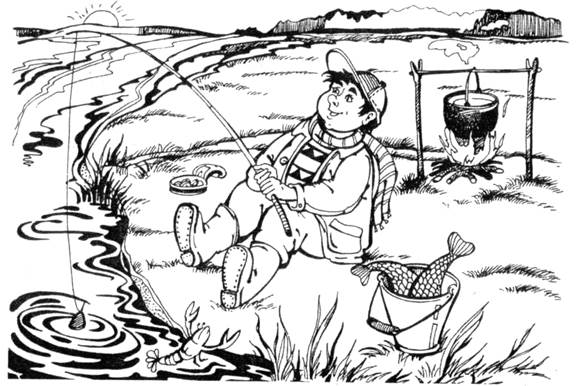 Придумай слова со звуком...В этой игре  требуется придумать как можно больше слов, в состав которых входил бы названный ведущим звук. Победителями в игре могут считаться те игроки, которые:придумали больше других слов с заданным звуком; придумали самые интересные слова с заданным звуком; придумали слова, в которых заданный звук встречается целых два или даже три раза!Чье предложение длиннее?В этой игре каждому предлагается составить предложение так, чтобы все слова в нем начинались на один и тот же заданный ведущим звук. Выигрывает тот, кто правильно составит самое длинное предложение.Все слова со звуком...Ведущий предлагает коллективно составить рассказ. Но у нового рассказа будет один небольшой секрет — все слова в нем должны содержать звук С (или какой-либо другой звук). Например: «Светло-синий самокат, весело поскрипывая колесами, совершал свое кругосветное путешествие. Сверху светило ясное солнышко, со всех сторон шептались лесные осинки. Путешествовать самокату нравилось...»Различение в словах звуков, сходных по акустическим или артикуляционным признакамРазложи картинкиВедущий предлагает прослушать и запомнить ряд слов, а затем в строгом соответствии с прозвучавшими словами выставить на столе картинки, например:сом — дом — ломмак — рак — лаккот — кит — кит — коткрыша — крыса — крыса — крыша — крысакоза — коса — коса — коса — коза и т.д.Повтори — не ошибисьВедущий предлагает как можно точнее повторить за ним ряды слов, например:Разноцветная метель,
Красных листьев карусель.
В желтых платьях — все деревья,
А в зеленом — только ель.сом — ком
Том — дом
рак — мак — лак
лом — ком — роммышка — мишка — мишка — мышка
мушка — Муська — мушка — Муська
кошка — мошка — ложка — мошка
рама — лама — Кама — дама
Паша — Маша — Даша — Саша и т.д.Определение в названном педагогом слове первого, последнего звука, позиции заданного звука в слове (начало, середина, конец слова)ЗагадкаСуть игры заключается в том, чтобы не только отгадать загадку, но и правильно выделить в слове-отгадке первый звук. Не река. Но здесь живутРазные рыбешки.Дом стеклянный. Свет. Уют.И еда есть — крошки. (Аквариум)Он вздыхает
Очень тяжко —
Так, бедняжка,
Растолстел,
Что зеленую
Тельняшку
На себяС трудом надел. (Арбуз)Города, моря найдем,
Горы, части света.
Умещается на нем
Целая планета. (Глобус)Летят с небес непрошено
Холодные горошины. (Град)Дети, мамы, папыНосят только шляпы. (Грибы)Когда плывет —
Прекрасен.Когда шипит — опасен. (Гусь)Испугается — бежит,
Остановится — дрожит. (Заяц)Растет она — в земле,
Известна — в целом - мире.
Частенько на столе
Красуется в мундире. (Картошка)Угощает в летний знойОн водою ключевой. (Колодец)Он не любит
Свет дневной.
Проживает
Под землей,
Землю роет,
Роет, роет —
Каждый деньМетро он строит.(Крот)Остроносо и черноВ землю брошено зерно.А теперь над этим местомСолнца круг и зерен двести. (Подсолнух)Ходят в маленьком загонеВ полосатых майках кони. (Пони)Что за облако — ловушка:Скрылась в немВся деревушка.(Туман)С виду кроха,
Но — силен,
Озорует слишком,
Лишь родился,
Сразу он
Свой сломал
Домишко. (Цыпленок)Что сказать о ней? Трусишка.
Тихо жить старается.
Костяной надежной крышкой
С детства укрывается. (Черепаха)                                            В. Нестеренко «Ладошка». (Краснодар, 1991.)ЦепочкаПервый игрок называет слово, следующий игрок подбирает свое слово, где начальным звуком будет последний звук предыдущего слова. Игру продолжает третий участник и т.д. Повторять слова, названные другими игроками, нельзя. Главная задача игры — не разорвать цепочку; игрок, допустивший ошибку, по окончании игры платит фант (например, придумывает несколько звуков на заданный звук).Где спрятался звук?У ведущего — набор предметных картинок, у каждого из игроков — карточка, разделенная на три квадрата, фишка.Ведущий показывает предметную картинку, игроки называют изображенный на ней предмет. Далее каждый из игроков на своей карточке фишкой закрывает один из трех квадратов в зависимости от того, где находится звук — в начале, середине или в конце слова. Игрок, неправильно выполнивший задание, платит фант.Каждому — свое местоУ каждого игрока — набор предметных картинок и три карточки, разделенные на три квадрата. На первой карточке закрашен первый квадрат, на второй — второй, на третьей — третий.Ведущий предлагает игрокам рассортировать картинки, положив их под той или иной карточкой в зависимости от места заданного звука в слове (в начале, середине или в конце). Выигрывает тот, кто первым правильно расположит все картинки.Слова с заданным количеством звуков; выполнение полного звукового анализа словаПодумай, не ошибисьВзрослый предлагает выполнить несколько заданий, по результатам выполнения которых, определяется победитель.Назови как можно больше слов, которые начинаются на последний звук слова «стол».Перечисли птиц, в названии которых был бы последний звук слова «сыр».Подбери и назовите такие слова, в которых первым был бы звук К, а последним — Ш.Составь такое предложение, в котором все слова начинались бы со звука М.Придумай собаке такую кличку, чтобы второй звук в ней был У, а последний — К.Найди в комнате предметы, в названии которых второй звук У.Отгадай, название какой ягоды начинается на звук М, а заканчивается на А.Назови слова, у которых второй слог — ка.Как зовут кошку, если последний звук ее клички А?Чем угощали гостей, если в названии каждого блюда есть звук Р?Кто назовет больше слов, которые заканчиваются на — орт?Кто назовет больше слов, которые начинаются с первого звука слова «лес»? и т.д.  Составь словоСоставить слова из предложенных букв или слогов.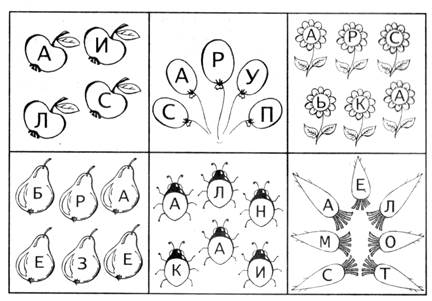 Сколько точек — столько звуковДля игры требуется кубик, на гранях которого расположено разное количество точек (две, три, четыре, пять, шесть, ноль).Игроки по очереди бросают кубик и называют слова, в которых количество звуков равно количеству точек на верхней грани кубика. Определение количества слогов в заданном слове, последовательное называние первого и последующих слогов; группировка картинок в зависимости от количества слогов в их названияхМолчанкаУ каждого игрока — карточки с цифрами 1, 2, 3. Перед началом игры из числа игроков выбирается помощник ведущего — «наблюдатель». Затем ведущий называет слово, а игроки поднимают карточку с цифрой, соответствующей количеству слогов в данном слове. (Подбор слов может быть произвольным и тематическим.) За неверные ответы «наблюдатель» раздает ученикам штрафные фишки, за каждую из которых по окончании игры необходимо выполнить то или иное задание. Наблюдателем полезно выбирать ребёнка.Найди «вкусное» словоВедущий говорит: «Мы сегодня будем отмечать день рождения куклы Наташи. Накроем стол к чаю, поставим много вкусных лакомств. Но, выбирая лакомства, нужно помнить, чтобы их названия состояли только из двух или трех слогов».Дети предлагают двухсложные и трехсложные слова — названия разных сладких блюд. Победителем считается игрок, назвавший слово-угощение последним.Подберем куклам одеждуДля игры следует подготовить две куклы и кукольную одежду (или предметные картинки с изображением одежды, или рисунки).Ведущий показывает игрокам кукол и говорит: «Ребята, давайте дадим имена этим куклам! Договоримся, что имя первой куклы будет состоять из двух слогов, имя второй — из трех слогов (например, Инна и Марина)».Затем дети рассматривают приготовленную для кукол одежду и определяют, какая вещь может быть предложена кукле Инне (слова — названия предметов одежды должны состоять из двух слогов), а какая — Марине (слова — названия предметов одежды должны иметь в своем составе три слога). Играют две команды: одна подбирает одежду кукле Инне, другая — Марине.Кто в каком домике будет жить?Перед началом игры рисуем на доске три домика, в которых будут жить животные. В первом домике будут находиться те животные, названия которых состоят из одного слога, во втором — из двух слогов, в третьем — их трех. Каждое названное животное обозначается условным значком в соответствующем домике; дважды повторять названия животных нельзя.Цветочный магазинИгровой материал — рисунки с изображением цветов, которые выставляются на наборном полотне. Это — «цветочный магазин», а цветные фишки в руках у игроков — это «деньги». Ведущий объясняет, что каждый может купить для себя цветы, только необходимо правильно рассчитаться с «продавцом», т.е. отдать за каждый столько фишек-«монет», сколько слогов в слове-названии цветка. Слог — шагВедущий игры дает каждому игроку задание: «Сделай два шага вперед!», «Сделай три шага вперед!», «Сделай шаг вперед!»Игрок должен вспомнить слово, в состав которого входит столько слогов, сколько шагов ему предложено сделать, и четко произнести его по слогам так, чтобы каждому шагу соответствовало произнесение одного слога.Продолжай!Игра проводится с небольшой группой детей. У ведущего игры в руках мяч. Произнеся какой-либо слог, он бросает мяч одному из детей и говорит: «Продолжай». Получивший мяч называет следующий слог так, чтобы получилось целое слово. Затем уже он, называя начало слова — первый слог, бросает мяч другому игроку и т.д.Игрок, замешкавшийся с ответом или ответивший неправильно, платит фант.Кто быстрее?Игровой материал — слова, написанные на бумаге в два-три столбика. Игроки отмечают цифрой в своем столбике напротив каждого слова количество слогов в нем. За каждое правильно указанное количество слогов игрок получает очко. Дополнительные очки могут насчитываться за найденные у соперника ошибки.